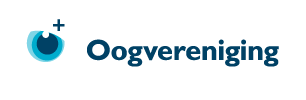 Ooglijn ZorgmonitorSamenvatting De Zorgmonitor is een gezamenlijke project van de Oogvereniging en het Platform van doven, slechthorenden en taalontwikkelingsstoornissen (TOS). De belangrijkste conclusies zijn:-	Gemeenten zijn zich onvoldoende bewust van de speciale problematiek van mensen met een zintuiglijke beperking en realiseren zich onvoldoende wat de gevolgen zijn van de beperking op het dagelijkse leven. -	De informatie over het Wmo-loket, keukentafelgesprek, cliëntondersteuning en ‘Bezwaar maken tegen een beschikking’ vinden de respondenten onvoldoende. -	Gemeenten, zorgverzekeraars en andere officiële instanties kunnen beter rekening houden met aangepaste leesvormen. Vaak is correspondentie per mail voldoende voor mensen met een visuele beperking. Brieven in een groot lettertype zijn nog schaars, maar kunnen ook een heel (attente) goede optie zijn-	Een derde geeft aan duidelijk zelf regie te hebben door bijvoorbeeld goed overleg met zorgverlener, zorgverzekeraar of mantelzorg/mensen om zich heen. Daarnaast wordt de regie vergroot door een vaste hulp te hebben, vaak vergoed middels een Pgb.-	42% Geeft expliciet aan dat de eigen bijdrage van de gemeente te hoog is of dat een hoge eigen bijdrage een reden is om geen ondersteuning van de gemeente te ontvangen.
In de periode van april 2016 t/m juli 2016 heeft Significant onderzoek gedaan naar de oorzaken en effecten van de afname van zorg binnen de zintuiglijk gehandicaptenzorg. De resultaten daarvan onderschrijven de uitkomsten van de Zorgmonitor. Ook komen de resultaten van de monitor overeen met de trends die Ieder(in) en de Patiëntenfederatie signaleren. Ooglijn Zorgmonitor september 2016InleidingDe Zorgmonitor is een gezamenlijke monitor van de Oogvereniging en het Platform van doven, slechthorenden en taalontwikkelingsstoornissen (TOS). Het ministerie van Volksgezondheid, Welzijn en Sport (VWS) heeft de Oogvereniging en het Platform gesubsidieerd om te monitoren welke gevolgen de verschillende transities binnen zorg en welzijn hebben voor mensen met een zintuiglijke beperking. De Zorgmonitor is een project dat loopt van november 2014 tot januari 2017. De doelstelling is:•	Mensen met een visuele, auditieve en/of communicatieve beperking zijn goed geïnformeerd over de transities van zorg en begeleiding, zij ondervinden geen hinder van de transities, weten waar ze met vragen terecht kunnen en hebben voldoende handvatten om de regie over hun zorg en begeleiding te (blijven) houden. •	Cliënten met een zintuiglijke beperking krijgen zorg en ondersteuning die afgestemd is op hun beperkingen, mogelijkheden en persoonlijke situatie.•	Zorg en ondersteuning dienen goed op elkaar aan te sluiten; er vallen geen mensen tussen wal en schip. •	Lacunes in de zorgketen zijn bekend en worden geëvalueerd. De belangenorganisaties kunnen zelf met onderzoek, monitoring en evaluatie punten inbrengen voor de ontwikkelagenda. •	Gemeenten, zorgaanbieders en zorgverzekeraars zijn toegankelijk voor mensen met een zintuiglijke beperking. Zij stellen hen in staat zelf hun informatie op te halen, hun zorg en ondersteuning te regelen en zelfstandig te participeren in de samenleving. Ze houden in hun communicatie met en informatievoorziening aan cliënten voldoende rekening met andere communicatiebehoeften: braille, Nederlandse Gebarentaal, Nederlands met Gebaren, eenvoudig Nederlands, chatmogelijkheden.  Opzet Het Platform doven, slechthorenden en TOS heeft bij de start een eigen website en monitor ontwikkeld: ’Oog op zorg’. Hier kunnen mensen met een auditieve beperking vragen stellen, meldingen doen en de enquête van de Zorgmonitor invullen. De Oogvereniging heeft de Ooglijn Zorgmonitor opgezet, die alle vragen kan beantwoorden en kan assisteren met het invullen van de enquête. Ook kunnen deelnemers hun melding en ervaringen aan de Ooglijn doorgeven.De Zorgmonitor is een online enquête, één voor mensen met een visuele beperking en doofblindheid en één voor mensen met een auditieve beperking en doofblindheid. De respondenten kunnen een melding doen en ervaringen doorgeven en daarna de enquête invullen. Het is ook mogelijk meteen de enquête in te vullen of alleen een melding te doen. De Zorgmonitor is in april 2015 van start gegaan. De eerste rapportage was van september 2015. Deze tweede rapportage vergelijkt relevante resultaten van september 2015 met de resultaten van nu. Bij elke grafiek of afbeelding staat een beschrijving, omdat niet alle ICT-hulpmiddelen voor mensen met een visuele beperking de plaatjes herkennen.Deze rapportage gaat over de gevolgen van de transities voor mensen met een visuele beperking en doofblindheid.Resultaten Ooglijn Zorgmonitor
De Zorgmonitor is door 201 respondenten ingevuld, 61 de vragenlijst voor doven, slechthorenden en taalontwikkelingsstoornissen, 140 de vragenlijst voor mensen met een visuele beperking of doofblindheid. Deze rapportage gaat over de tweede groep.80% van de 140 zijn meldingen over eigen ervaringen. 12% geeft aan een melding te doen voor een naaste en 8% van de respondenten doet een melding voor een cliënt waar hij/zij professioneel betrokken bij is. Op één na betreffen alle meldingen mensen ouder dan 18 jaar.  Figuur 1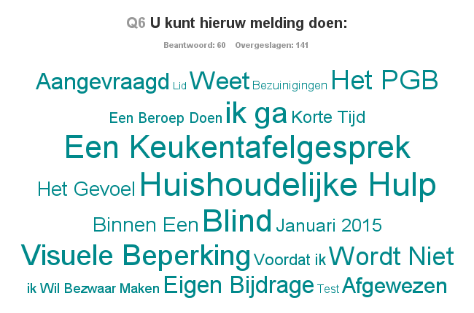 Hoe ziet figuur 1 er uit?De afbeelding is een ‘Word-Cloud’ van de teksten bij de meldingen. Het zijn door elkaar staande woorden, groot en klein. Woorden die veel voorkomen zijn groter. ‘Grote’ woorden in de afbeelding zijn: Een Keukentafelgesprek, Huishoudelijke Hulp, Blind, Visuele Beperking en PGB. Middelgrote woorden: Eigen bijdrage, Wordt Niet, Afgewezen, Aangevraagd en ‘ik ga’.MeldingenEr hebben 60 mensen een melding gemaakt waaruit 129 opmerkingen zijn gefilterd. De opmerkingen zijn in 18 categorieën verdeeld. Het keukentafelgesprek23 meldingen gaan over het gesprek met de gemeente, het ‘keukentafelgesprek’. Huishoudelijke hulpEr zijn 17 meldingen gedaan over huishoudelijke hulp. Dit zijn er enkele;BegeleidingEr zijn 13 opmerkingen gemaakt over ‘begeleiding’. Wet maatschappelijke ondersteuning (Wmo)45 respondenten hebben voorzieningen vanuit de Wmo . Het grootste deel maakt gebruik van een vervoersvoorziening Regiotaxi.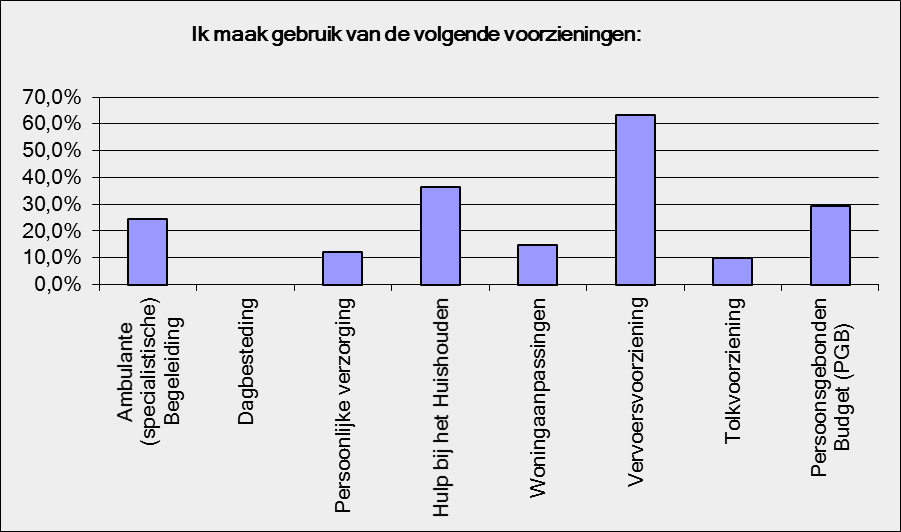 Grafiek 1Hoe ziet grafiek 1 er uit?De grafiek is een overzicht van staafdiagrammen. Op de vraag ‘Van welke voorziening maakt u gebruik?’, laat de grafiek de volgende waarden zien: Ambulante (specialistische) begeleiding 25%, Dagbesteding 0%, Persoonlijke verzorging 12%, Hulp bij het huishouden 37%, Woning-aanpassingen 15%, Vervoersvoorziening 63%, Tolkvoorziening 10%, PGB 30%Men vindt de informatie over de vervoersvoorziening het duidelijkst. De informatie over het Wmo-loket, keukentafelgesprek, cliëntondersteuning en ‘Bezwaar maken tegen een beschikking’ vinden de respondenten onvoldoende. Ten opzichte van september 2015 ervaren mensen iets minder maatwerk, 50% geeft aan dat er geen rekening wordt gehouden met de visuele beperking en dat de zorg minder goed aansluit bij andere zorg die zij ontvangen. De respondenten geven over het algemeen aan goed regie te hebben over de zorg die zij ontvangen. Ten opzichte van september 2015 is dat zelfs iets gegroeid.Aangepaste leesvormen65% geeft aan dat gemeenten geen rekening houden met aangepaste leesvormen, 32% zegt dat dit soms gebeurt. Gemeenten kunnen beter rekening houden met aangepaste leesvormen. Vaak is correspondentie per mail voldoende voor mensen met een visuele beperking. Brieven in een groot lettertype zijn nog schaars, maar kunnen ook een heel (attente) goede optie zijn.Wet langdurige zorg (Wlz)8 respondenten geven aan zorg vanuit de Wlz te ontvangen. 5 hebben de vragen ingevuld.  Dit is te weinig om er iets over te zeggen. Zorgverzekeringswet (Zvw)29 respondenten geven aan zorg vanuit de Zvw te ontvangen. 64% geeft aan ZG-zorg te ontvangen zoals revalidatie. 75% Geeft aan  hulpmiddelen via de Zvw te hebben. 25% Maakt gebruik van het Zittend Ziekenvervoer.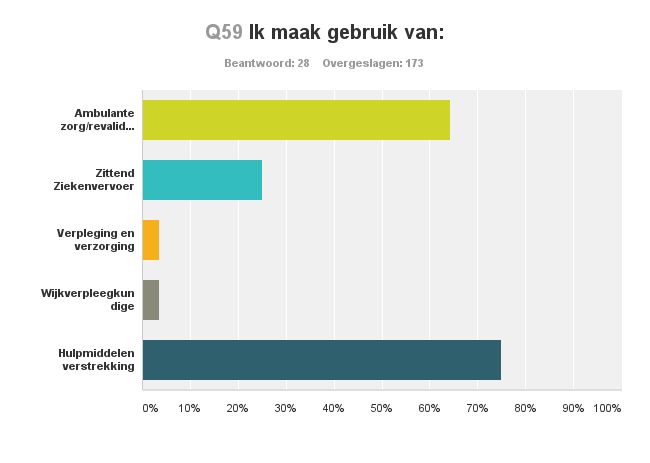 Hoe ziet grafiek 2 er uit?De grafiek is een staafdiagram met de resultaten op de vraag: Ik maak gebruik van… De resultaten zijn reeds benoemd.De informatie over de verschillende onderwerpen binnen de Zvw wordt over het algemeen voldoende tot goed beoordeeld. Maatwerk en eigen regie in ZvwOngeveer 50 % geeft aan dat er geen maatwerk is, er geen rekening gehouden wordt met de visuele beperking en zorg niet aansluit bij andere zorg en ondersteuning. Daarentegen zijn de respondenten wel positief over de eigen regie. 41% geeft aan goed regie te hebben over de zorg die zij ontvangen. 22% Geeft aan goed overleg te hebben en 14% geeft aan dat de eigen wil wet is en geen tegenspraak duldt. Dit is hetzelfde beeld als in september 2015.Eigen regie: positieve punten en knelpunten38 respondenten geven een toelichting op de vraag hoe men regie houdt over de zorg en ondersteuning die men ontvangt. Deze 38 reacties bevatten 12 thema’s / terugkerende opmerkingen. 34% geeft aan duidelijk zelf regie te hebben door bijvoorbeeld goed overleg met zorgverlener, zorgverzekeraar of mantelzorg/mensen om zich heen. Daarnaast vergroot het hebben van een vaste hulp (vaak betaald uit een Pgb) de regie. 14% geeft aan moeite met regie te hebben. Redenen zijn: moeite met communicatie en het begrijpen van teksten of geen overzicht hebben; de ondersteuning niet meer kunnen betalen; stoppen van ondersteuning door gemeente en veranderen van hulpverlener Zijn er redenen om geen zorg te willen?42% van de respondenten geeft redenen voor het niet willen ontvangen van zorg. Dat is 10% meer dan september 2015.52 respondenten hebben de vraag beantwoord, waarvan 22 respondenten een reactie hebben gegeven waarom zij eventueel zorg niet willen ontvangen. Uit de 22 reacties zijn 27 opmerkingen gefilterd verdeeld over 6 thema’s.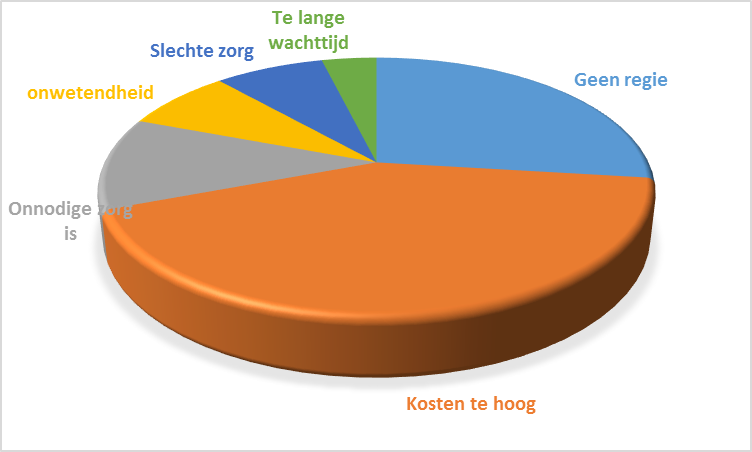 Hoe ziet grafiek 3 er uit?De grafiek is een cirkeldiagram die de 6 thema’s en het aantal % aangeeft. Dit zijn de volgende resultaten:Meerdere voorzieningen en zorg naast elkaar33 Respondenten geven antwoord op de vraag: Als u gebruik maakt van meerdere voorzieningen, sluiten deze dan goed op elkaar aan? Zijn er wachtlijsten? Heeft u het idee dat er bepaalde vormen van zorg of ondersteuning mist? (Open vraag)Uit de antwoorden zijn 38 opmerkingen gefilterd verdeeld in 6 thema’s.12 (52%) van de respondenten geeft aan geen problemen te ervaren en tevreden te zijn met de ontvangen zorg en ondersteuning . 6 (16%) van de respondenten vindt de zorg onvoldoende passend. De combinatie van meerdere beperkingen of aandoeningen is lastig voor zorgaanbieders om goede zorg te verlenen. Ook wordt er te weinig zorg ontvangen.Is geld een reden om geen zorg/ondersteuning te vragen?In september 2015 gaf 42% (36 respondenten) aan dat geld een reden is om zorg te mijden, in augustus 2016 is dat 49%. 42% Geeft expliciet aan dat de eigen bijdrage van de gemeente te hoog is of dat een hoge eigen bijdrage een reden is om geen ondersteuning via de gemeente te ontvangen. 31% Geeft aan dat het inkomen simpelweg te laag is en er daarom geen (extra) nodige zorg of ondersteuning wordt gezocht.Soort MeldingAantal x 
genoemd%Begeleiding1310%Bezwaar beschikking97%Clientondersteuning32%Dagbesteding22%Eigen bijdrage65%Gekort op uren HH54%Huishoudelijke hulp1713%Informatievoorziening75%Keukentafelgesprek2318%kosten omhoog97%Mantelzorger54%Overgangsrecht32%PGB43%ZG Zorg22%Wegvallen voorziening119%Wegvallen Wtcg11%Zorgverzekeraar43%Ongecategoriseerd54%Totaal129100%Opmerkingaantal%Hogere eigen bijdrage25%Met behulp van PGB regie49%Moeite met regie614%Niet van toepassing25%PGB informele zorg12%Regie met Ambulante Begeleiding37%Regie uit handen genomen12%Stop hulp ivm kosten49%Vaste hulp behouden37%WLZ12%Zelf regie1534%Ongecategoriseerd25%44100%Opmerkingaantal x%Geen regie727%Kosten te hoog1142%Onnodige zorg is312%onwetendheid28%Slechte zorg28%Te lange wachttijd14%